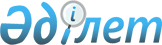 Об утверждении государственного образовательного заказа на подготовку специалистов с высшим и послевузовским образованием, а также с техническим и профессиональным, послесредним образованием в организациях образования, финансируемых из республиканского бюджета (за исключением организаций образования, осуществляющих подготовку специалистов для Вооруженных сил, других войск и воинских формирований, а также специальных государственных органов), на 2016-2017 учебный годПостановление Правительства Республики Казахстан от 18 июня 2016 года № 354.
      В соответствии с подпунктом 4) статьи 4 Закона Республики Казахстан от 27 июля 2007 года "Об образовании" Правительство Республики Казахстан ПОСТАНОВЛЯЕТ: 
      1. Утвердить прилагаемые:
      1) государственный образовательный заказ на подготовку специалистов с высшим образованием в организациях образования, финансируемых из республиканского бюджета, на 2016–2017 учебный год;
      2) государственный образовательный заказ на подготовку специалистов с послевузовским образованием в организациях образования, финансируемых из республиканского бюджета, на 2016–2017 учебный год;
      3) государственный образовательный заказ на подготовку специалистов с техническим и профессиональным образованием в организациях образования, финансируемых из республиканского бюджета, на 2016–2017 учебный год;
      4) государственный образовательный заказ на подготовку специалистов с послесредним образованием в организациях образования, финансируемых из республиканского бюджета, на 2016–2017 учебный год.
      2. Министерству образования и науки Республики Казахстан совместно с заинтересованными государственными органами принять меры по размещению утвержденного государственного образовательного заказа на подготовку специалистов с высшим и послевузовским образованием, а также с техническим и профессиональным, послесредним образованием в организациях образования, финансируемых из республиканского бюджета.
      3. Настоящее постановление вводится в действие по истечении десяти календарных дней после дня его первого официального опубликования. Государственный образовательный заказ
на подготовку специалистов с высшим образованием
в организациях образования, финансируемых из республиканского
бюджета, на 2016–2017 учебный год
      Сноска. Государственный образовательный заказ с изменениями, внесенными постановлениями Правительства РК от 07.11.2016 № 674 (вводится в действие по истечении десяти календарных дней после дня его первого официального опубликования); от 24.03.2017 № 134 (вводится в действие с 01.09.2016 г.). Государственный образовательный заказ на подготовку
специалистов с высшим образованием в учебных заведениях
Министерства внутренних дел Республики Казахстан
на 2016-2017 учебный год Государственный образовательный заказ на подготовку
специалистов с высшим образованием в учебных заведениях
Министерства культуры и спорта Республики Казахстан
на 2016-2017 учебный год Государственный образовательный заказ на подготовку
специалистов с послевузовским образованием в организациях
образования, финансируемых из республиканского бюджета,
на 2016-2017 учебный год
      Прием в магистратуру Государственный образовательный заказ на подготовку
специалистов с послевузовским образованием в Академии
правоохранительных органов при Генеральной прокуратуре
Республики Казахстан на 2016-2017 учебный год
      Прием в магистратуру Государственный образовательный заказ на подготовку
специалистов с послевузовским образованием в учебных заведениях
Министерства культуры и спорта Республики Казахстан
на 2016-2017 учебный год
      Прием в магистратуру Государственный образовательный заказ на подготовку
специалистов с послевузовским образованием в учебных заведениях
Министерства здравоохранения и социального развития
Республики Казахстан на 2016-2017 учебный год
      Прием в магистратуру Государственный образовательный заказ на подготовку
специалистов с послевузовским образованием в учебных заведениях
Министерства внутренних дел Республики Казахстан
на 2016-2017 учебный год
      Прием в магистратуру Академия государственного управления при Президенте Республики Казахстан, администратором бюджетных программ которой является Агентство Республики Казахстан по делам государственной службы и противодействию коррупции
      Сноска. Заголовок раздела в редакции постановления Правительства РК от 27.10.2016 № 628.

      Сноска. Подраздел в редакции постановления Правительства РК от 24.03.2017 № 134 (вводится в действие с 01.09.2016 г.).
      Прием в магистратуру Государственный образовательный заказ на подготовку
специалистов с послевузовским образованием в учебных заведениях
Министерства здравоохранения и социального развития
Республики Казахстан на 2016-2017 учебный год
      Прием в резидентуру
       Прием в докторантуру PhD в организации образования,
      администратором бюджетных программ которых является
      Министерство образования и науки Республики Казахстан
       Прием в докторантуру PhD в организации образования,
      администратором бюджетных программ которых является
      Министерство культуры и спорта Республики Казахстан
       Прием в докторантуру PhD в организации образования,
      администратором бюджетных программ которых является
      Министерство здравоохранения и социального развития
      Республики Казахстан
      Прием в докторантуру PhD Академии правоохранительных органов
      при Генеральной Прокуратуре Республики Казахстан,
      администратором бюджетных программ которой является
      Генеральная Прокуратура Республики Казахстан
      Прием в докторантуру PhD Академии государственного управления при Президенте Республики Казахстан, администратором бюджетных программ которой является Агентство Республики Казахстан по делам государственной службы и противодействию коррупции
      Сноска. Подраздел в редакции постановления Правительства РК от 24.03.2017 № 134 (вводится в действие с 01.09.2016 г.).
       Прием в докторантуру PhD в организации образования,
      администратором бюджетных программ которых является
      Министерство внутренних дел Республики Казахстан
      Академия правосудия при Верховном Суде Республики Казахстан, администратором бюджетных программ которой является Верховный Суд Республики Казахстан
      Сноска. Постановление дополнено разделом в соответствии с постановлением Правительства РК от 24.03.2017 № 134 (вводится в действие с 01.09.2016 г.).
      Прием в магистратуру Государственный образовательный заказ на подготовку
специалистов с техническим и профессиональным образованием
в организациях образования, финансируемых из
республиканского бюджета, на 2016-2017 учебный год
      Сноска. Раздел в редакции постановления Правительства РК от 16.06.2017 № 375 (вводится в действие с 01.01.2017). Государственный образовательный заказ на подготовку
специалистов с техническим и профессиональным образованием в
учебных заведениях Министерства культуры и спорта
Республики Казахстан на 2016-2017 учебный год Государственный образовательный заказ на подготовку
специалистов с послесредним образованием в организациях
образования, финансируемых из республиканского бюджета,
на 2016-2017 учебный год
					© 2012. РГП на ПХВ «Институт законодательства и правовой информации Республики Казахстан» Министерства юстиции Республики Казахстан
				
Премьер-Министр

 
Республики Казахстан

 
К. МАСИМОВ

 
Утвержден

постановлением Правительства

Республики Казахстан

от 18 июня 2016 года № 354
 Наименование групп специальностей

 
Государственный образовательный заказ

 
Государственный образовательный заказ

 
Средние расходы на обучение 1 студента за учебный год (в тыс. тенге)

 
Средние расходы на обучение 1 студента за учебный год (в тыс. тенге)

 
Средние расходы на обучение 1 студента за учебный год (в тыс. тенге)

 
Средние расходы на обучение 1 студента за учебный год (в тыс. тенге)

 
Средние расходы на обучение 1 студента за учебный год (в тыс. тенге)

 
Средние расходы на обучение 1 студента за учебный год (в тыс. тенге)

 
Средние расходы на обучение 1 студента за учебный год (в тыс. тенге)

 
Средние расходы на обучение 1 студента за учебный год (в тыс. тенге)

 
Средние расходы на обучение 1 студента за учебный год (в тыс. тенге)

 
Средние расходы на обучение 1 студента за учебный год (в тыс. тенге)

 
Средние расходы на обучение 1 студента за учебный год (в тыс. тенге)

 
Средние расходы на обучение 1 студента за учебный год (в тыс. тенге)

 
 Наименование групп специальностей

 
очное

 
заочное

 
В 6 национальных вузах

 
В 6 национальных вузах

 
В Назарбаев Университете

 
В Назарбаев Университете

 
В Казах- станско- Британском техническом университете

 
В Казах- станско- Британском техническом университете

 
В Международном университете информационных технологий

 
В Международном университете информационных технологий

 
В Финансовой академии

 
В Финансовой академии

 
В других вузах

 
В других вузах

 
 Наименование групп специальностей

 
очное

 
заочное

 
на 4 мес. 2016 года

 
на 8 мес. 2017 года

 
на 4 мес. 2016 года

 
на 8 мес. 2017 года

 
на 4 мес. 2016 года

 
на 8 мес. 2017 года

 
на 4 мес. 2016 года

 
на 8 мес. 2017 года

 
на 4 мес. 2016 года

 
на 8 мес. 2017 года

 
на 4 мес. 2016 года

 
на 8 мес. 2017 года

 
1 

 
2

 
3

 
4

 
5

 
6

 
7

 
8

 
9

 
10

 
11

 
12

 
13

 
14

 
15

 
5В010000 - Образование

 
3 700

 
300

 
211,9

 
423,9

 
147,8

 
295,5

 
5В020000 - Гуманитарные науки

 
700

 
211,9

 
423,9

 
114,3

 
228,6

 
5В030000 - Право

 
100

 
211,9

 
423,9

 
114,3

 
228,6

 
5В040000 - Искусство

 
170

 
211,9

 
423,9

 
123,9

 
247,9

 
5В050000 - Социальные науки, экономика и бизнес

 
700

 
211,9

 
423,9

 
211,9

 
423,9

 
211,9

 
423,9

 
114,3

 
228,6

 
114,3

 
228,6

 
5В060000 - Естественные науки

 
1 468

 
211,9

 
423,9

 
114,3

 
228,6

 
5В070000 - Технические науки и технологии

 
10 785

 
211,9

 
423,9

 
211,9

 
423,9

 
211,9

 
423,9

 
115,5

 
231,1

 
5В080000 - Сельскохозяйственные науки

 
1 669

 
211,9

 
423,9

 
116,5

 
232,9

 
5В090000 - Услуги

 
900

 
211,9

 
423,9

 
114,3

 
228,6

 
5В100000 - Военное дело и безопасность

 
60

 
211,9

 
423,9

 
115,5

 
231,1

 
5В110000 - Здравоохранение и социальное обеспечение (медицина)

 
300

 
256,7

 
513,4

 
203,0

 
406

 
5В120000 - Ветеринария

 
668

 
211,9

 
423,9

 
116,5

 
232,9

 
5В130000 - Здравоохранение и социальное обеспечение (медицина)

 
2 600

 
256,7

 
513,4

 
203,0

 
406

 
На обучение студентов в рамках проекта "Мәңгілік ел жастары - индустрияға!", в том числе:

 
3 162

 
5В010000 - Образование

 
1 000

 
147,8

 
295,5

 
5В070000 - Технические науки и технологии

 
1 717

 
115,5

 
231,1

 
5В080000 - Сельскохозяйственные науки

 
345

 
116,5

 
232,9

 
5В130000 - Здравоохранение и социальное обеспечение (медицина)

 
100

 
203,0

 
406

 
На обучение студентов из Турецкой Республики, других тюркоязычных республик в Международном Казахско-Турецком университете имени Х. А. Ясави

 
200

 
114,3

 
228,6

 
На обучение граждан Афганистана

 
50

 
211,9

 
423,9

 
211,9

 
423,9

 
На обучение иностранных граждан по международным соглашениям

 
174

 
211,9

 
423,9

 
114,9

 
229,9

 
На обучение граждан Монголии

 
25

 
114,9

 
229,9

 
На обучение студентов в Казахстанском филиале Московского государственного университета имени М. В. Ломоносова

 
125

 
519,1

 
1 038,2

 
На обучение студентов в филиале "Восход" Московского авиационного института

 
45

 
194,7

 
389,3

 
На обучение студентов в АОО "Назарбаев Университет"

 
700

 
2 600,0

 
5 200,0

 
На обучение слушателей подготовительных отделений вузов

 
2 950

 
114,9

 
229,9

 
В том числе на обучение слушателей в подготовительном отделении АОО "Назарбаев Университет"

 
700

 
2 205,0

 
4 410,0

 
В том числе на обучение в подготовительном отделении вузов лиц казахской национальности, не являющихся гражданами Республики Казахстан

 
1 400

 
114,9

 
229,9

 
В том числе на обучение слушателей из Афганистана

 
100

 
211,9

 
423,9

 
В том числе на обучение для повышения уровня языковой подготовки

 
450

 
114,9

 
229,9

 
В том числе на обучение слушателей из Турецкой Республики, других тюркоязычных республик в Международном Казахско-Турецком университете имени Х. А. Ясави

 
200

 
114,9

 
229,9

 
В том числе иностранных граждан для обучения на подготовительных отделениях

 
100

 
114,9

 
229,9

 
Резерв

 
151

 
114,3

 
228,6

 
Всего

 
31 402

 
300

 
Код и наименование специальностей

 
Государственный образовательный заказ

 
Государственный образовательный заказ

 
Средние расходы на обучение

 
очное обучение

 
заочное обучение

 
1 слушателя в год (в тыс. тенге)

 
1

 
2

 
3

 
4

 
Алматинская академия Министерства внутренних дел Республики Казахстан

 
Алматинская академия Министерства внутренних дел Республики Казахстан

 
Алматинская академия Министерства внутренних дел Республики Казахстан

 
Алматинская академия Министерства внутренних дел Республики Казахстан

 
5В030300 - Правоохранительная деятельность

 
250

 
60

 
1433,8

 
5В070300 - Информационные системы

 
25

 
1 433,8

 
5В071900 - Радиотехника, электроника и телекоммуникация

 
25

 
1 433,8

 
Всего

 
300

 
60

 
Карагандинская академия Министерства внутренних дел Республики Казахстан

 
Карагандинская академия Министерства внутренних дел Республики Казахстан

 
Карагандинская академия Министерства внутренних дел Республики Казахстан

 
Карагандинская академия Министерства внутренних дел Республики Казахстан

 
5В030300 - Правоохранительная деятельность

 
250

 
60

 
1 375,5

 
Всего

 
250

 
60

 
Костанайская академия Министерства внутренних дел Республики Казахстан

 
Костанайская академия Министерства внутренних дел Республики Казахстан

 
Костанайская академия Министерства внутренних дел Республики Казахстан

 
Костанайская академия Министерства внутренних дел Республики Казахстан

 
5В030300 - Правоохранительная деятельность

 
220

 
60

 
1 105,8

 
5В030300 - Правоохранительная деятельность (обучение граждан Республики Таджикистан)

 
10

 
1 105,8

 
5В050103 - Педагогика и психология

 
10

 
1 105,8

 
5В090500 - Социальная работа

 
10

 
1 105,8

 
Всего

 
250

 
60

 
Актюбинский юридический институт Министерства внутренних дел Республики Казахстан (сокращенная форма обучения)

 
Актюбинский юридический институт Министерства внутренних дел Республики Казахстан (сокращенная форма обучения)

 
Актюбинский юридический институт Министерства внутренних дел Республики Казахстан (сокращенная форма обучения)

 
Актюбинский юридический институт Министерства внутренних дел Республики Казахстан (сокращенная форма обучения)

 
5В030300 - Правоохранительная деятельность

 
100

 
641,1

 
Всего

 
100

 
Кокшетауский технический институт Комитета по чрезвычайным ситуациям Министерства внутренних дел Республики Казахстан

 
Кокшетауский технический институт Комитета по чрезвычайным ситуациям Министерства внутренних дел Республики Казахстан

 
Кокшетауский технический институт Комитета по чрезвычайным ситуациям Министерства внутренних дел Республики Казахстан

 
Кокшетауский технический институт Комитета по чрезвычайным ситуациям Министерства внутренних дел Республики Казахстан

 
5В100100 - Пожарная безопасность

 
103

 
75

 
1 263,0

 
5В100100 - Пожарная безопасность (обучение граждан Кыргызской Республики)

 
10

 
1 250,0

 
5В103100 - Защита в чрезвычайных ситуациях

 
15

 
1 263,0

 
5В103200 - Командная тактическая сила Гражданской обороны

 
15

 
1 263,0

 
Всего

 
143

 
75

 
Итого

 
1 043

 
255

 
Наименование

 
Государственный образовательный заказ

 
Средние расходы на обучение 1 студента за учебный год (в тыс. тенге)

 
1

 
2

 
3

 
Вузы искусств

 
770

 
х

 
Специальности искусства

 
118

 
1 275,0

 
Всего

 
888

 
Утвержден

постановлением Правительства

Республики Казахстан

от 18 июня 2016 года № 354
Наименование

 
Государственный образовательный заказ

 
Государственный образовательный заказ

 
Средние расходы на обучение 1 магистранта в год (тыс. тенге)

 
Средние расходы на обучение 1 магистранта в год (тыс. тенге)

 
Средние расходы на обучение 1 магистранта в год (тыс. тенге)

 
Средние расходы на обучение 1 магистранта в год (тыс. тенге)

 
Наименование

 
Научная и педагогическая магистратура

 
Профильная магистратура

 
Научная и педагогическая магистратура

 
Научная и педагогическая магистратура

 
Профильная магистратура

 
Профильная магистратура

 
Наименование

 
Научная и педагогическая магистратура

 
Профильная магистратура

 
на 4 мес. 2016 года

 
на 8 мес. 2017 года

 
на 4 мес. 2016 года

 
на 8 мес. 2017 года

 
 1

 
2

 
3

 
4

 
5

 
6

 
7

 
Национальные вузы, Казахстанско-Британский технический университет, Международный университет информационных технологий

 
2 298

 
1 500

 
215,4

 
430,9

 
215,4

 
430,9

 
Другие вузы

 
1 721

 
1 500

 
132,0

 
264,0

 
132,0

 
264,0

 
Казахстанский филиал Московского государственного университета им. М. В. Ломоносова

 
40

 
544,0

 
1 088,1

 
АОО "Назарбаев Университет"

 
370

 
2 833,3

 
5 666,7

 
Всего

 
4 429

 
3 000

 
Код

 
Наименование групп специальностей

 
Государственный образовательный заказ

 
Средние расходы на обучение 1 магистранта в год (тыс. тенге)

 
1

 
2

 
3

 
4

 
6M030100

 
Юриспруденция

 
20

 
2 908,1

 
6М030300

 
Правоохранительная деятельность

 
20

 
2 908,1

 
Всего

 
40

 
Наименование

 
Государственный образовательный заказ

 
Средние расходы на обучение 1 магистранта

 
 1

 
2

 
3

 
Вузы искусств

 
124

 
х

 
Специальности искусства

 
7

 
1 280,2

 
Всего

 
131

 
Наименование

 
Государственный образовательный заказ

 
Средние расходы на обучение 1 магистранта в год (тыс. тенге)

 
Средние расходы на обучение 1 магистранта в год (тыс. тенге)

 
Средние расходы на обучение 1 магистранта в год (тыс. тенге)

 
Средние расходы на обучение 1 магистранта в год (тыс. тенге)

 
Наименование

 
Государственный образовательный заказ

 
Национальные вузы

 
Национальные вузы

 
Другие вузы

 
Другие вузы

 
Наименование

 
Государственный образовательный заказ

 
на 4 мес. 2016 года

 
на 8 мес. 2017 года

 
на 4 мес. 2016 года

 
на 8 мес. 2017 года

 
Здравоохранение и социальное обеспечение (медицина)

 
300

 
315,0

 
630,1

 
260,2

 
520,3

 
Всего

 
300

 
Код

 
Наименование групп специальностей

 
Государственный образовательный заказ

 
Средние расходы на обучение 1 магистранта в год (тыс. тенге)

 
 1

 
2

 
3

 
4

 
Алматинская академия Министерства внутренних дел Республики Казахстан

 
Алматинская академия Министерства внутренних дел Республики Казахстан

 
Алматинская академия Министерства внутренних дел Республики Казахстан

 
Алматинская академия Министерства внутренних дел Республики Казахстан

 
6M030300

 
Правоохранительная деятельность

 
25

 
2 210

 
Всего

 
25

 
Карагандинская академия Министерства внутренних дел Республики Казахстан

 
Карагандинская академия Министерства внутренних дел Республики Казахстан

 
Карагандинская академия Министерства внутренних дел Республики Казахстан

 
Карагандинская академия Министерства внутренних дел Республики Казахстан

 
6М030300

 
Правоохранительная деятельность

 
35

 
2 141

 
Всего

 
35

 
Костанайская академия Министерства внутренних дел Республики Казахстан

 
Костанайская академия Министерства внутренних дел Республики Казахстан

 
Костанайская академия Министерства внутренних дел Республики Казахстан

 
Костанайская академия Министерства внутренних дел Республики Казахстан

 
6М030300

 
Правоохранительная деятельность

 
20

 
1 918

 
Всего

 
20

 
Итого

 
80

 
Государственный образовательный заказ
Средние расходы на 1 магистранта в год (тыс. тенге)
Средние расходы на 1 магистранта в год (тыс. тенге)
Государственный образовательный заказ
на 4 мес. 2016 года
на 8 мес. 2017 года
1
2
3
74
1 719,6
3 396,0
Код

 
Наименование

 
Государственный образовательный заказ

 
 

Средние расходы на 1 обучающегося в год (тыс. тенге)

 
 

Средние расходы на 1 обучающегося в год (тыс. тенге)

 
 

Средние расходы на 1 обучающегося в год (тыс. тенге)

 
 

Средние расходы на 1 обучающегося в год (тыс. тенге)

 
Код

 
Наименование

 
Государственный образовательный заказ

 
 

в национальных высших учебных заведениях

 
 

в национальных высших учебных заведениях

 
 

в других организациях образования

 
 

в других организациях образования

 
Код

 
Наименование

 
Государственный образовательный заказ

 
на 4 мес. 2016 года

 
на 8 мес. 2017 года

 
на 4 мес. 2016 года

 
на 8 мес. 2017 года

 
1

 
2

 
3

 
4

 
5

 
6

 
7

 
14.00.00

 
Медицина

 
1 500

 
332,3

 
664,5

 
271,8

 
543,7

 
Всего

 
1 500

 
Наименование

 
Государственный образовательный заказ

 
Средние расходы на 1 обучающегося в год (тыс. тенге)

 
Средние расходы на 1 обучающегося в год (тыс. тенге)

 
Наименование

 
Государственный образовательный заказ

 
на 4 мес. 2016 года

 
на 8 мес. 2017 года

 
1 

 
2

 
3

 
4

 
Вузы

 
585

 
435,7

 
871,3

 
АОО "Назарбаев Университет"

 
43

 
3 224,4

 
6 448,8

 
Всего

 
628

 
Наименование

 
Государственный образовательный заказ

 
Средние расходы на 1 обучающегося

 
 1

 
2

 
3

 
Вузы искусств

 
10

 
х

 
Всего

 
10

 
Код

 
Наименование отраслей наук

 
Государственный образовательный заказ

 
Средние расходы на 1 обучающегося в год (тыс. тенге)

 
Средние расходы на 1 обучающегося в год (тыс. тенге)

 
Средние расходы на 1 обучающегося в год (тыс. тенге)

 
Средние расходы на 1 обучающегося в год (тыс. тенге)

 
Код

 
Наименование отраслей наук

 
Государственный образовательный заказ

 
в национальных высших учебных заведениях

 
в национальных высших учебных заведениях

 
в других организациях образования

 
в других организациях образования

 
Код

 
Наименование отраслей наук

 
Государственный образовательный заказ

 
на 4 мес. 2016 года

 
на 8 мес. 2017 года

 
на 4 мес. 2016 года

 
на 8 мес. 2017 года

 
1

 
2

 
3

 
4

 
5

 
6

 
7

 
6D110000

 
Здравоохранение и социальное обеспечение (медицина)

 
100

 
505,3

 
1 010,7

 
481,7

 
963,3

 
Всего

 
100

 
Код

 
Наименование групп специальностей

 
Государственный образовательный заказ

 
Средние расходы на 1 обучающегося в год (тыс. тенге)

 
1

 
2

 
3

 
4

 
6D030100

 
Юриспруденция

 
5

 
3343,2

 
6D030300

 
Правоохранительная деятельность

 
5

 
3343,2

 
Всего

 
10

 
Государственный образовательный заказ
Средние расходы на 1 обучающегося в год (тыс. тенге)
Средние расходы на 1 обучающегося в год (тыс. тенге)
Государственный образовательный заказ
на 4 мес. 2016 года
на 8 мес. 2017 года
1
2
3
7
2 236,1
4 468,0
Код

 
Наименование групп специальностей

 
Государственный образовательный заказ

 
Средние расходы на 1 обучающегося в год (тыс. тенге)

 
1

 
2

 
3

 
4

 
Алматинская академия Министерства внутренних дел Республики Казахстан

 
Алматинская академия Министерства внутренних дел Республики Казахстан

 
Алматинская академия Министерства внутренних дел Республики Казахстан

 
Алматинская академия Министерства внутренних дел Республики Казахстан

 
6D030300

 
Правоохранительная деятельность

 
10

 
2 673,3

 
Всего

 
10

 
Карагандинская академия Министерства внутренних дел Республики Казахстан

 
Карагандинская академия Министерства внутренних дел Республики Казахстан

 
Карагандинская академия Министерства внутренних дел Республики Казахстан

 
Карагандинская академия Министерства внутренних дел Республики Казахстан

 
6D030300

 
Правоохранительная деятельность

 
10

 
2 351,0

 
Всего

 
10

 
Итого

 
20

 
Государственный образовательный заказ
Средние расходы на 1 магистранта в год (тыс. тенге)
Средние расходы на 1 магистранта в год (тыс. тенге)
Государственный образовательный заказ
на 4 мес. 2016 года
на 8 мес. 2017 года
1
2
3
60
1 516,2
2 457,6
Утвержден

постановлением Правительства

Республики Казахстан

от 18 июня 2016 года № 354
Наименование групп специальностей
Государственный образовательный заказ
Средние расходы на обучение 1 специалиста за учебный год (в тыс. тенге)
Наименование групп специальностей
очное обучение
Средние расходы на обучение 1 специалиста за учебный год (в тыс. тенге)
1
2
3
Технические специальности
380
406,3
Технические специальности (морская техника)
80
402,3
Специальности сельского хозяйства, ветеринарии и экологии
160
391,0
Специальности образования
156
372,2
Специальности образования по спорту
200
312,1
Специальности нефтегаза
300
842,2
Медицинские специальности
400
307,4
Всего
1 676
Государственные учреждения

 
Государственные учреждения

 
Государственные учреждения

 
Наименование групп специальностей

 
Государственный образовательный заказ

 
Средние расходы на обучение 1 специалиста за учебный год (в тыс. тенге)

 
очное обучение

 
 

1

 
2

 
3

 
Казахская национальная академия искусств имени Т. Жургенова

 
Казахская национальная академия искусств имени Т. Жургенова

 
Казахская национальная академия искусств имени Т. Жургенова

 
Специальности культуры и искусства

 
60

 
х

 
Казахский национальный университет искусств

 
Казахский национальный университет искусств

 
Казахский национальный университет искусств

 
Специальности культуры и искусства

 
100

 
х

 
Всего

 
160

 
Учебные заведения

 
Учебные заведения

 
Учебные заведения

 
Наименование групп специальностей

 
Государственный образовательный заказ

 
Средние расходы на обучение 1 специалиста за учебный год (в тыс. тенге)

 
Наименование групп специальностей

 
очное обучение

 
Средние расходы на обучение 1 специалиста за учебный год (в тыс. тенге)

 
НАО "Казахская национальная академия хореографии"

 
НАО "Казахская национальная академия хореографии"

 
НАО "Казахская национальная академия хореографии"

 
Специальности искусства и культуры

 
55

 
1 290,3

 
РГКП "Республиканский эстрадно-цирковой колледж им. Ж. Елебекова"

 
РГКП "Республиканский эстрадно-цирковой колледж им. Ж. Елебекова"

 
РГКП "Республиканский эстрадно-цирковой колледж им. Ж. Елебекова"

 
Специальности искусства и культуры

 
65

 
710,3

 
РГКП "Алматинское хореографическое училище им. А. Селезнева"

 
РГКП "Алматинское хореографическое училище им. А. Селезнева"

 
РГКП "Алматинское хореографическое училище им. А. Селезнева"

 
Специальности искусства и культуры

 
70

 
992,5

 
РГКП "Алматинский колледж декоративно-прикладного искусства им. О. Тансыкбаева"

 
РГКП "Алматинский колледж декоративно-прикладного искусства им. О. Тансыкбаева"

 
РГКП "Алматинский колледж декоративно-прикладного искусства им. О. Тансыкбаева"

 
Специальности искусства и культуры

 
60

 
739,2

 
РГКП "Алматинский музыкальный колледж им. П. Чайковского"

 
РГКП "Алматинский музыкальный колледж им. П. Чайковского"

 
РГКП "Алматинский музыкальный колледж им. П. Чайковского"

 
Специальности искусства и культуры

 
105

 
1 124,3

 
Всего

 
355

 
Утвержден

постановлением Правительства

Республики Казахстан

от 18 июня 2016 года № 354
Наименование групп специальностей

 
Государственный образовательный заказ

 
Средние расходы на обучение 1 специалиста за учебный год (в тыс. тенге)

 
Наименование групп специальностей

 
очное обучение

 
Средние расходы на обучение 1 специалиста за учебный год (в тыс. тенге)

 
1

 
2

 
3

 
-

 
-

 
-

 
Всего

 
-

 
-

 